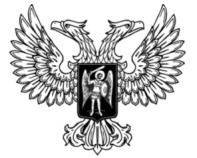 ДонецкАЯ НароднАЯ РеспубликАЗАКОНО ВНЕСЕНИИ ИЗМЕНЕНИЙ В СТАТЬЮ 84 
ЗАКОНА ДОНЕЦКОЙ НАРОДНОЙ РЕСПУБЛИКИ 
«О НАЛОГОВОЙ СИСТЕМЕ»Принят Постановлением Народного Совета 23 июня 2017 годаСтатья 1Подпункт 84.4.2 пункта 84.4 статьи 84 Закона Донецкой Народной Республики от 25 декабря 2015 года № 99-IHC «О налоговой системе» (опубликован на официальном сайте Народного Совета Донецкой Народной Республики 19 января 2016 года) изложить в следующей редакции:«84.4.2. табачные изделия, табак и промышленные заменители табака:Глава Донецкой Народной Республики				              А.В.Захарченког. Донецк28 июня 2017 года№ 182-IНС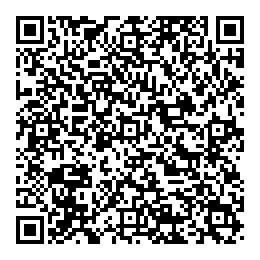 Код товара (продукции) согласно 
ТН ВЭДОписание товара (продукции) согласно ТН ВЭДЕдиницы измеренияСтавки налога2401Табачное сырье
Табачные отходы Долларов США за  (нетто)6,702402 10 00 00Сигары, включая сигары с отрезанными концами, сигариллы (тонкие сигары) с содержимым табакаДолларов США за  (нетто)6,702402 20 90 10Сигареты без фильтра, папиросыРоссийских рублей за 1000 штук50,002402 20 90 20Сигареты с фильтромДолларов США за 1000 штук10,002403 (кроме 
2403 99 10 00, 
2403 10)Табак и заменители табака промышленного производства; табак «гомогенизированный» или «восстановленный»; табачные экстракты и эссенцииДолларов США за  (нетто)7,002403 10Табак для курения, с содержимым или без содержимого заменителей в любой пропорциидолларов США за  (нетто)7,002403 99 10 00Жевательный и нюхательный табакдолларов США за  (нетто)7,00